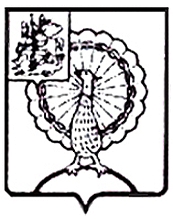 Совет депутатов городского округа СерпуховМосковской областиРЕШЕНИЕРуководствуясь Федеральным законом от 06.10.2003 № 131-ФЗ «Об общих принципах организации местного самоуправления в Российской Федерации», приказом Министерства строительства и жилищно - коммунального хозяйства  Российской Федерации  от  04.07.2018 № 387/пр «О нормативе стоимости одного  квадратного метра общей площади жилого помещения по  Российской Федерации на второе полугодие 2018 года и показателях средней рыночной стоимости одного квадратного метра общей площади жилого помещения по субъектам Российской Федерации на III квартал 2018 года», Уставом муниципального образования «Городской округ Серпухов Московской области», постановлением Главы городского округа Серпухов от 13.03.2017 № 420 «Об утверждении муниципальной программы городского округа Серпухов Московской области «Жилище» на 2017-2021 годы», Совет депутатов городского округа Серпухов Московской области решил:1. Утвердить размер средней рыночной стоимостиодного квадратного метра общей площади жилого помещения по городскому округу Серпухов Московской области в сумме 61 040 (шестьдесят одна тысяча  сорок рублей) для расчета размеров социальных выплат, выделяемых в соответствии с планами наIII квартал 2018 года молодым семьям - участникам реализации основного мероприятия «Обеспечение жильем молодых семей» государственной программы Российской Федерации «Обеспечение доступным и комфортным жильем и коммунальными услугами граждан Российской Федерации» и подпрограммы «Обеспечение жильем молодых семей» государственной программы Московской области «Жилище» на 2017-2027 годы, муниципальной программы городского округа Серпухов Московской области «Жилище» на 2017-2021 годы.2. Направить настоящее решение Главе городского округа СерпуховД.В. Жарикову для подписания и его официального опубликования (обнародования).3. Контроль за выполнением настоящего решения возложить на постоянную депутатскую Комиссию по нормотворчеству и организации депутатской деятельности, взаимодействию с общественными организациями и правоохранительными органами (Киблицки Я.Й.).   Председатель Совета депутатов                                        И.Н. ЕрмаковГлава городского округа                                                                 Д.В. ЖариковПодписано Главой городского округа14.09.2018№  318/39  от  13.09.2018Об утвержденииразмера средней рыночной стоимости одного квадратного метра общей площади жилого помещения по городскому округу Серпухов Московской области на 3 квартал 2018 года участникам основного мероприятия «Обеспечение жильем молодых семей» государственной программы Российской Федерации «Обеспечение доступным и комфортным жильем и коммунальными услугами граждан Российской Федерации» и подпрограммы «Обеспечение жильем молодых семей» государственной программы Московской области «Жилище» на 2017-2027 годы, муниципальной программы городского округа Серпухов Московской области «Жилище» на 2017-2021 годы